Imię i Nazwisko(po wpisaniu swojego imienia i nazwiska wykasować przykład „Imię i nazwisko”)TEMAT PRACY MAGISTERSKIEJ(po wpisaniu tematu pracy magisterskiej wykasować przykład „Temat pracy magisterskiej)Praca magisterska napisana pod kierunkiem:.......................................................................Akceptacja promotora:....................................................Zielona Góra 20…..Zielona Góra, ................................……………………………………....imię i nazwisko studentaUNIWERSYTET ZIELONOGÓRSKIWydział Pedagogiki, Psychologii i SocjologiiKierunek/specjalność: …………………………………………………………………………..OŚWIADCZENIEŚwiadomy(a) odpowiedzialności karnej, włącznie z rygorem nieważności nadania tytułu oświadczam, że przedłożona praca dyplomowa nt. ………………………………………………………………………………………...…………………………………………………………………………………………………...…………………………………………………………………………………………………...…………została napisana przeze mnie samodzielnie i nie była wcześniej podstawą żadnej innej urzędowej procedury związanej z nadaniem dyplomu wyższej uczelni lub tytułów zawodowych.Jednocześnie oświadczam, że ww. praca nie narusza praw autorskich w rozumieniu ustawy z dnia 4 lutego 1994 r. o prawie autorskim i prawach pokrewnych innych osób (Dz. U. z 2000 roku nr 80 poz. 904) oraz dóbr osobistych chronionych prawem cywilnym.Oświadczam również, że egzemplarz pracy dyplomowej w formie wydruku komputerowego jest zgodny z egzemplarzem pracy dyplomowej w formie elektronicznej..........................................................podpisSpis treści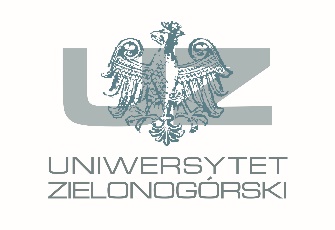 UNIWERSYTET ZIELONOGÓRSKIWydział Nauk SpołecznychKierunek:……………………………………..Specjalność:……………………………………..Nr albumu:……………………………………..